Положение  о портфолио достижений воспитанниковг.Черногорск1. Общие положения 1.1. Настоящее Положение о портфолио достижений воспитанников (далее - Положение) определяет порядок формирования и использования портфолио воспитанников как способа накопления и оценки индивидуальных достижений ребенка в период его обучения в Муниципальном бюджетном дошкольном образовательном учреждении детский сад «Ёлочка» (далее - ДОУ). 1.2. Цель портфолио – собрать, систематизировать и зафиксировать результаты развития воспитанника, его усилия, прогресс и достижения в различных областях, демонстрировать весь спектр его способностей, интересов, склонностей, знаний и умений. 1.3. Портфолио является перспективной формой представления индивидуальных достижений ребенка, т. к. позволяет учитывать результаты, достигнутые ребенком в разнообразных видах деятельности – учебной, творческой, игровой и др. 1.4. Портфолио помогает решать важные педагогические задачи: создать для каждого воспитанника ситуацию переживания успеха; поддерживать интерес ребенка к определенному виду деятельности; поощрять его активность и самостоятельность; формировать навыки учебной деятельности; содействовать индивидуализации образования; закладывать дополнительные предпосылки и возможности для его успешной социализации; укреплять взаимодействие с семьей ребёнка, повышать заинтересованность родителей (законных представителей) в результатах развития ребенка и совместной педагогической деятельности с ДОУ. 1.5. Данное Положение  принимается Педагогическим советом с учетом  мнения  Совета родителей, утверждается заведующим ДОУ.2. Порядок формирования портфолио воспитанника2.1. Портфолио воспитанников является одной из составляющих «портрета» выпускника. 2.2. Период составления портфолио воспитанника - 2 года (старшая, подготовительная группы). 2.3. Ответственность за организацию формирования портфолио и систематическое знакомство родителей (законных представителей) с его содержанием возлагается на воспитателя  группы и старшего воспитателя. 2.4. Портфолио хранится в ДОУ в течение всего времени пребывания ребенка в нем. При переводе ребенка в другое образовательное учреждение портфолио выдается на руки родителям (законным представителям) вместе с личным делом (медицинской картой) ребенка. 2.5. При выпуске ребенка из ДОУ ему вручается портфолио обучающегося, которое может быть использовано при поступлении ребенка в школу по усмотрению родителей (законных представителей). 3. Структура, содержание и оформление портфолио воспитанника3.1. Портфолио имеет: титульный лист, который оформляется педагогом, родителем (законным представителей) совместно с ребенком; основную часть, которая включает в себя странички о ребенке, его семье, друзьях, режиме дня воспитанников, его любимых играх, творческих работах, спортивных достижениях, любимых книгах, путешествиях и праздниках. 3.2. В портфолио воспитанника можно поместить: копии дипломов, наград, удостоверения об участии в конкурсах и пр.); работы дошкольника (рисунки, аппликации, копии выполненных заданий и пр.); фотографии; видеоматериалы. 3.3. Материалы для портфолио воспитанника собираются педагогами ДОУ совместно с детьми и их родителями (законными представителями) по результатам информационно-разъяснительной работы с ними. 3.4. Портфолио должно быть красочным и ярким. Желательно, чтобы листы-разделители были раскрашены самим ребенком. 3.5. Ребенок должен принимать участие в выборе красочной и нарядной папки для своего портфолио. 3.6. Разделы портфолио воспитанника  необходимо систематически пополнять. ПРИНЯТО С УЧЕТОМ МНЕНИЯ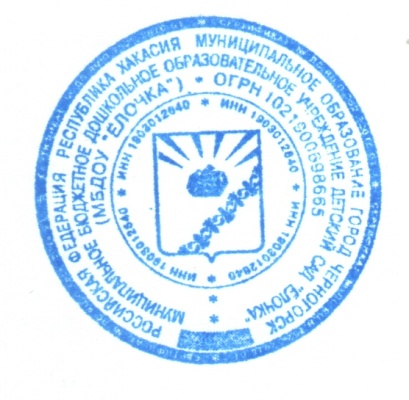 УТВЕРЖДАЮПедагогического совета                                    Заведующий МБДОУ  д/с «Ёлочка»                                                                     Протокол № 3 от « 08»_02_2016г.                            Панкова Л.Н.                                                                                          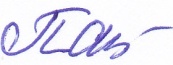    Приказ № 21/1  «_09_»_02_2016г.  Протокол №  3 « 08»__02__2016г.                  Протокол №  3 « 08»__02__2016г.                